Curriculum Overview for EYFS Autumn 2018Knows print carries meaning.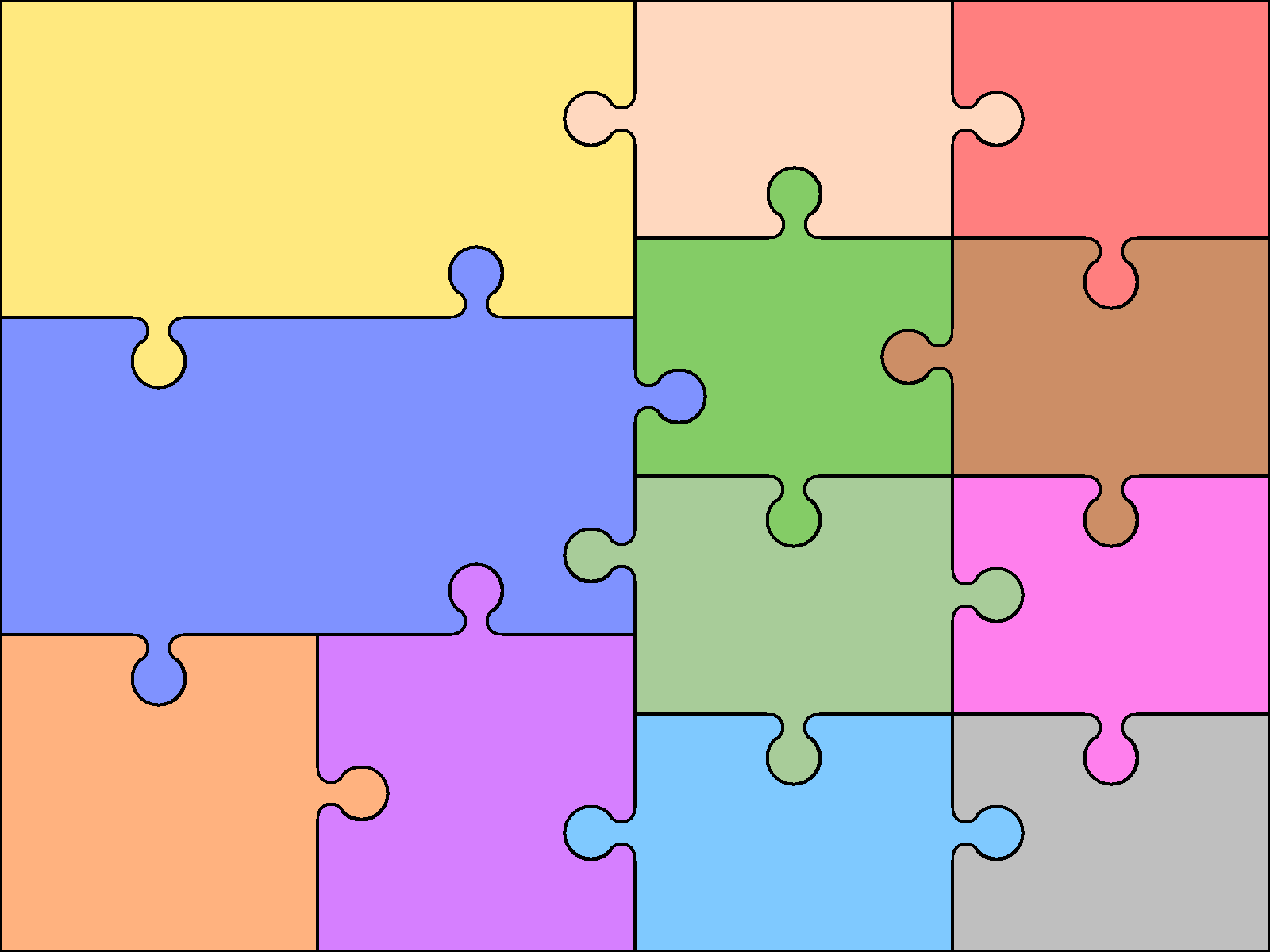 Listens to and joins in with stories and poems – recognise rhyme.Can talk about familiar storiesHold books right way and turns pages.Begin to recognise and remember Speed sounds 1, Hear and say initial sounds in words.Write own name and other simple words.Begin to use Fred fingers to sound out simple words with known letters.English/LiteracyCan  continue a rhyming stringCan segment and blend sounds together to make words.Willing to have a go at writing captions and labels and talk about own work.Knows the difference between fiction and non-fiction books.Beginning to recognise some common High Frequency words.English/LiteracyCan  continue a rhyming stringCan segment and blend sounds together to make words.Willing to have a go at writing captions and labels and talk about own work.Knows the difference between fiction and non-fiction books.Beginning to recognise some common High Frequency words.Books to be usedThe shopping basketGranny BaggyThe enormous crocodileBooks by Julia DonaldsonBooks by Roald DahlTraditional talesExpressive Arts & Design Exploring and using media and materialsPaint -  mix colours, create moods, name Primary and secondary colours.Use a range of paints, powder, thick, water colours, pastels, chalkPrinting – sponges, shapes, natural objects.Clay  - rolling, squeezing, shaping, joiningDrawing – trying different pencilsCollage –  Using a wide variety of media to create different effectsTextiles – use a variety of different fabrics for textures, simple sewing stiches and decorating.Weaving – using many different materials, and fabrics.Knows print carries meaning.Listens to and joins in with stories and poems – recognise rhyme.Can talk about familiar storiesHold books right way and turns pages.Begin to recognise and remember Speed sounds 1, Hear and say initial sounds in words.Write own name and other simple words.Begin to use Fred fingers to sound out simple words with known letters.English/LiteracyCan  continue a rhyming stringCan segment and blend sounds together to make words.Willing to have a go at writing captions and labels and talk about own work.Knows the difference between fiction and non-fiction books.Beginning to recognise some common High Frequency words.English/LiteracyCan  continue a rhyming stringCan segment and blend sounds together to make words.Willing to have a go at writing captions and labels and talk about own work.Knows the difference between fiction and non-fiction books.Beginning to recognise some common High Frequency words.Books to be usedThe shopping basketGranny BaggyThe enormous crocodileBooks by Julia DonaldsonBooks by Roald DahlTraditional talesMalleable materials.Working with toolsJoining and buildingModel makingBeing ImaginativeActing out storiesUsing small world and role play to recreate experiencesExpressing own ideas, thoughts and feelings through, music,art, dance and storytelling.Role play areas to be a home, a shopDressing upCount, read, recognise numbers to 20 and beyond.Use number names and language.Grouping objects by colour, shape, size, quantity.Make and continue a given patternSelect given numbers of objectsFind one more than, one less than a given number.Count reliably  from 1 – 20 place numbers in orderEstimate a group of objects, use the language more and fewer to compare.Compare length, weight.Recognise and name simple shapes.MathematicsJoin two groups of objects by adding.Find the total of two groups of objects.Own choice of recording.Familiar with 2D & 3D shapes and know some properties.MathematicsJoin two groups of objects by adding.Find the total of two groups of objects.Own choice of recording.Familiar with 2D & 3D shapes and know some properties.Begin to write numbers for recording.Solve simple number problems with explanations.Malleable materials.Working with toolsJoining and buildingModel makingBeing ImaginativeActing out storiesUsing small world and role play to recreate experiencesExpressing own ideas, thoughts and feelings through, music,art, dance and storytelling.Role play areas to be a home, a shopDressing upCount, read, recognise numbers to 20 and beyond.Use number names and language.Grouping objects by colour, shape, size, quantity.Make and continue a given patternSelect given numbers of objectsFind one more than, one less than a given number.Count reliably  from 1 – 20 place numbers in orderEstimate a group of objects, use the language more and fewer to compare.Compare length, weight.Recognise and name simple shapes.MathematicsJoin two groups of objects by adding.Find the total of two groups of objects.Own choice of recording.Familiar with 2D & 3D shapes and know some properties.MathematicsJoin two groups of objects by adding.Find the total of two groups of objects.Own choice of recording.Familiar with 2D & 3D shapes and know some properties.Begin to write numbers for recording.Solve simple number problems with explanations.Forest School SkillsLighting firesUsing tools, drill, bow saw, tent pegs, fire strikers, hammers and nails.Simple cooking over the fire.Making densUsing natural materials to create works of art.Performing: To use voices expressively and creatively by singing songs an speaking  chants and rhymes. To play tuned and unturned instruments musicallyComposing: To experiment with, create, select and combine sounds using voices, instruments and sound effects.Appraising: To listen with concentration and understanding to a range of musicUnderstanding the WorldPeople and CommunitiesKnow about their own families and significant events that happen. Know about family customs and traditions and understand that all families are different.Learn about other cultures in the world.Find out and explore Shipley and Southwater.The WorldKnow about their own immediate environment and how environments can be different, hot and cold countries.Observe the changing seasons. Understanding the WorldPeople and CommunitiesKnow about their own families and significant events that happen. Know about family customs and traditions and understand that all families are different.Learn about other cultures in the world.Find out and explore Shipley and Southwater.The WorldKnow about their own immediate environment and how environments can be different, hot and cold countries.Observe the changing seasons. Recognise plants, leaves, birds and trees. Care for creatures found in environment. Aware of changes happening and why.               TechonologyUse simple programs on the computer.Be familiar with the keyboard and key features of a computer.Program a simple moving toy.Know that a range of technology is used everyday.Recognise plants, leaves, birds and trees. Care for creatures found in environment. Aware of changes happening and why.               TechonologyUse simple programs on the computer.Be familiar with the keyboard and key features of a computer.Program a simple moving toy.Know that a range of technology is used everyday.Forest School SkillsLighting firesUsing tools, drill, bow saw, tent pegs, fire strikers, hammers and nails.Simple cooking over the fire.Making densUsing natural materials to create works of art.Performing: To use voices expressively and creatively by singing songs an speaking  chants and rhymes. To play tuned and unturned instruments musicallyComposing: To experiment with, create, select and combine sounds using voices, instruments and sound effects.Appraising: To listen with concentration and understanding to a range of musicUnderstanding the WorldPeople and CommunitiesKnow about their own families and significant events that happen. Know about family customs and traditions and understand that all families are different.Learn about other cultures in the world.Find out and explore Shipley and Southwater.The WorldKnow about their own immediate environment and how environments can be different, hot and cold countries.Observe the changing seasons. Understanding the WorldPeople and CommunitiesKnow about their own families and significant events that happen. Know about family customs and traditions and understand that all families are different.Learn about other cultures in the world.Find out and explore Shipley and Southwater.The WorldKnow about their own immediate environment and how environments can be different, hot and cold countries.Observe the changing seasons. Recognise plants, leaves, birds and trees. Care for creatures found in environment. Aware of changes happening and why.               TechonologyUse simple programs on the computer.Be familiar with the keyboard and key features of a computer.Program a simple moving toy.Know that a range of technology is used everyday.Recognise plants, leaves, birds and trees. Care for creatures found in environment. Aware of changes happening and why.               TechonologyUse simple programs on the computer.Be familiar with the keyboard and key features of a computer.Program a simple moving toy.Know that a range of technology is used everyday.PhysicalEducationCircle gamesMultiskills with a variety of balls.DanceSimple gymnastics, making body shapes. Changing shape and direction., simple sequencesObstacle course and routesReligious		EducationWhy is the Bible a very important book?What are some of the stories in the BibleWhat can we learn from the Bible.